        تذييل لتحقيق الموعود.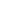           تسلية لرسول الله  تنفيساً لـه عما كان يقاسيه من عناد الكفرة، والإملاء: الإمهال()، والمعنى: تركتهم ملاوة من الزمان() في خفض العيش كإملاء البهيمة في المرعى [تأكل]().         عقابي إياهم، أي: كان شديد فظيعاً.           أفمن هذه أفعاله كشركائهم حتى يكفروا به وبآياته ويعرضوا عنه وعن الخضوع لكبريائه؟ كأنه قال: لا عجب في إنكارهم آياتك بعد ظهورها، إنما العجب كل العجب جعلهم القادر على إنزال تلك الآيات المجازي لهم على إعراضهم عن التدبر فيها كمن لا يملك لنفسه ضراً ولا نفعاً فضلاً [عن]() أن يرجى منه جلب نفع أو دفع ضر، فالخبر محذوف().     استئناف، ويجوز أن يقدر ما يقع خبر المبتدأ ويعطف عليه:   ، كأنه قيل: أفمن هو بهذه الصفات لم يوحدوه ولم يمجدوه وجعلوا لـه شركاء().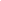      أمر تعجيز إذ لا أسماء لها، والقصد تحقيرها بأنها من الدناءة بحيث لا تستحق() أن تسمى وتذكر باسم.       بل أتنبئونه بشركاء() لا يعلمهم     وهو العالم بما في السماوات والأرض        بل أتسمونهم شركاء بظاهر من القول من غير أن يكون تحته طائل بل [هو]() مجرد صوت فارغ كقوله:      ()، وهذا استدلال بديع في أسلوب غريب، فإنه هدم قاعدة الإشراك بقوله:         فإنه احتجاج من طرف الحق، ثم كرَّ عليه بالإبطال من طرف النقيض بأن من لا يجوز لـه شريك قد أشركوا به شركاء لا أسماء لها فضلاً عن المسمَّى، ثم بالغ في نفيها بأنْ نَفَى العلم بوجودها ليلزم منه نفي المعلوم على طريقة الكناية، وسلك في ذلك مسلك الإنكار توبيخاً لهم بأنهم يريدون أن ينبئوا عالم السر والخفيات بما لا يعلمه، وذلك محال آخر، ثم قال: ليس ما يقولونه كلاماً يلتفت إليه ويتأمل، بل مجرد صوت()، ثم أضرب عن ذلك كله وأشار إلى ما هو الملاك في ذلك الضلال بقوله:        كيدهم للإسلام بشركهم()       سبيل الحق. قرأه الكوفيون بضم الصاد والباقون بالفتح()، والضم أوجه لمناسبة   ، ولأن الكلام في ضلالهم لا إضلالهم           يوفقه لسلوك سبيل الرشاد، وقف عليه ابن كثير بالياء().        بالأسر والقتل وسائر الدواهي ثمرة ذلك الضلال       لشدته ودوامه          حافظ من عذابه()، أو ما لهم من جهته واق من رحمته 
فـ    ابتدائية، وقد وقف ابن كثير عليه بالياء أيضاً().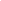               مبتدأ وخبر على طريقة قولك: صفةُ زيدٍ/ أسمرُ طويل()، وعن سيبويه: فيما قصصنا عليكم مثل الجنة()، و        حال من المحذوف من     ()، وعن الزجاج: مثلُ الجنةِ جنةٌ تجري من تحتها الأنهار().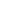 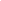     لا ينقطع()    كذلك ليس كظل الدنيا ينسخها الشمس        أي: الموصوفةُ عاقبةُ حال المتقين ومآلُ أمرهم       لم يصف النار لأنها ذكرت بالعرض بعد ذكر الجنة قصداً.           لأنه مصدِّقٌ لكتابهم فيوقنون بأنه الكتاب الموصوف في كتابهم، أراد موقني أهل الكتاب كعبدالله بن سلام وأصحابه ومن آمن من النصارى()، قيل: هم ثمانون رجلاً أربعون من نجران وثمانية من اليمن واثنان وثلاثون من الحبشة().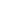     وهم الذين تحزبوا على عداوة رسول الله أحبار اليهود()       ما يخالف شريعتهم أو ما حرفوه من نعت رسول الله  ويقرون بما فيه من القصص والوقائع()             جواب للمنكرين لـه كأنه قال: إنما أمرت بعبادة الله وتوحيده فانظروا ماذا تنكرون()؟    إلى عبادته أدعو لا إلى شيء سواه      مرجعي لا إلى غيره وأنتم قائلون() بذلك فلا وجه لإنكاركم.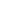     ومثل ذلك الإنزال أنزلناه، أصل الكلام مثل هذا الإنزال الذي يشاهدونه مشتملاً على التوحيد، وإنما جيء بالمثل زيادة في تفخيمه() 
     سماه عربياً لكونه مستفاداً منه، تسمية للحال() باسم المحل؛ لأن الألفاظ قوالب المعاني وأوعيتها، أو الحكم بمعنى المُحْكَم المتقن كالذكر الحكيم.     ما كانوا() يقولون لـه: "نعبد ربك إن عبدت آلهتنا". سماها أهواء؛ لأن الباعث على عبادتها ليس سوى الأهواء وخطرات النفوس.      بأنها أباطيل         ناصر يمنعك من عقابه      يحفظك من شر أعدائك، وهذا ونظائره من باب الإلهاب والتهييج لـه، وحث للسامعين على الثبات والتصلب في الدين() وإلا فرسول الله قبل النبوة كان بمعزل عن ذلك فكيف به بعد تلك البراهين والحجج القاطعة()؟.            كانوا يستبعدون() أن يكون الرسول بشراً لـه() أزواج وذرية فرده الله بأن الرسول إنما أرسل للتبليغ وليس من لوازم ذلك مخالفة بني نوعه بل كونه مثلهم في ذلك أدعى إلى المتابعة.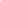        ()      بإرادته إذ لا كائن() بدون مشيئته       لكل أمد() حكم يكتب فيه على العباد على وفق ما اقتضته الحكمة.      ينسخ ما يشاء     ما اقتضت حكمته إثباته()، وقيل: يمحو من ديوان الحفظة ما ليس من الطاعات والمعاصي؛ لأنهم مأمورون بكتابة كل حركة وسكون           ()()، وقيل: يمحو سيئات التائبين ويثبت مكانها الحسنات لقولـه:        ()(). وقرأ() بالتشديد نافع وابن عامر وحمزة والكسائي()، وهو المختار لكونه أبلغ وللوفاق في قولـه:      ().      أصل كل كتاب () وهو اللوح المحفوظ() أو علمه الشامل()، فإن اللوح من الكتب أيضاً.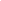         من العذاب في الدنيا كالقتل والأسر، أتى بـ    دلالة على عدم لزوم ذلك، وأكده بـ    إشارة إلى أنه كائن لا محالة().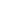     قبل وقوعه      لا غير      للمجازاة فلا عليك من إعراضهم ولا يهمنك شأنهم.           أيْ: قد رأوا ذلك وهو من آيات النصر وعلو الإسلام فما لهم لا يعتبرون()؟ وهذا دليل على أن السورة مدنية إذ لم يكن قبل ذلك فتح بلاد().        لا مغير ولا مبطل، في محل النصب على الحال()، وأصل التعقيب: أن تعمل() عملاً ثم تعود فيه()، وفي الحديث سئل أنس عن التعقيب في رمضان()، وهو أن يصلي النافلة() بعد التراويح().      فعما قليل يحاسبهم ويجازيهم بعذاب السرمد().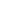        كما يمكر هؤلاء       إذ كل مكر مضمحل دون مكره لتفرده بالتأثير ومكر غيره تخيل باطل         من الخير والشر، وقد أعد لكل جزاء().        أي: العاقبة المحمودة، وهذا كالتفسير لمكره()، فإنه أخفى أمر العاقبة عنهم فوقعوا في الضلال المؤدي إلى النار، وقرأ الكوفيون وابن عامر   () وهو أبلغ لكونه نصاً في الإفراد ولموافقة قراءة ابن مسعود: "الكافرون"().        كافتهم، وقيل: رؤوساء اليهود() فالموصول معهود         فإنه أيدني بمعجزات دالة على رسالتي وهي شهادة لا تحتمل الريب        علم القرآن وما أُلف عليه من النظم المعجز،  وهم الكفار الذين علموا إعجاز القرآن ولم يشهدوا، تعريض بأن الخصم لو أنصف كان شاهداً().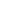 وقيل: هم علماء أهل الكتاب الذين آمنوا()، فإنهم يشهدون بأنه المنعوت في كتبهم، وعن الحسن: هو الله() الذي عنده العلم بما في اللوح المحفوظ، والعطف للإشارة إلى الاستقلال/ بالشهادة نظراً إلى كل وصف، فكأنه قال: من لـه الألوهية يشهد لي ومن لـه العلم بما في اللوح قد شهد بأن ضمن الكتاب المنزل إليَّ من المعارف ما بهر العقول()، فيوافق الخاتمة فاتحة السورة.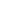 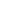 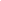 